Rock This TownStray Cats 1981and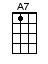 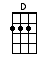 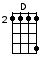 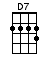 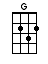 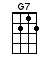 INTRO:  / 1 2 / 1 2 / [D] / [D] / [D] / [D]Well, my [D] baby and me went out late Saturday night [D]I had my [D] hair piled high, and my baby just looked so [A7] right [A7]We-ell, I [D] pick you up at ten, gotta [D7] have you home by two[G] Mama don’t know what I [G7] got in store for youBut [D] that’s all right, ‘cause we’re [A7] lookin’ as cool as can [D] be [D] / [D] / [D]Well, we [D] found a little place that really didn’t look half bad [D]I had a [D] whiskey on the rocks, and change of a dollar for the [A7] jukebox [A7]We-ell, I [D] put a quarter right in-[D7]to that canBut [G] all it played was [G7] disco, manCome [D] on pretty baby, let’s get [A7] out of here right a-[D]way [D]We’re gonna [D] rock this town, rock it inside out [D]We’re gonna [D] rock this town, make ‘em scream and [A7] shout [A7]Let’s [D] rock, rock [D7] rock, man rockWe’re gonna [G] rock ‘til we pop, we’re gonna [G7] rock ‘til we dropWe’re gonna [D] rock this town [A7] rock it inside [D] out [D]INSTRUMENTAL:  < OPTIONAL >We’re gonna [D] rock this town, rock it inside out [D]We’re gonna [D] rock this town, make ‘em scream and [A7] shout [A7]Let’s [D] rock, rock [D7] rock, man rockWe’re gonna [G] rock ‘til we pop, we’re gonna [G7] rock ‘til we dropWe’re gonna [D] rock this town [A7] rock it inside [D] out [D] / [D] / [D]Well, we’re [D] havin’ a ball just a-boppin’ on the big dance floor [D]Well, there’s a [D] real square cat, he looks like nineteen seventy-[A7]four [A7]We-ell he [D] look at me once ↑↓ he [D7] look at me twice  ↑↓[G] Look at me again and there’s a-[G7]gonna be a fightWe’re gonna [D] rock this town, we’re gonna [A7] rip this place a-[D]part [D]We’re gonna [D] rock this town, rock it inside out [D]We’re gonna [D] rock this town, make ‘em scream and [A7] shout [A7]Let’s [D] rock, rock [D7] rock man rockWe’re gonna [G] rock ‘til we pop, we’re gonna [G7] rock ‘til we dropWe’re gonna [D] rock this town [A7] rock it inside [D] out [D]We’re gonna [D] rock this town [A7] rock it inside [D] out [D]We’re gonna [D] rock this town [A7] rock it inside [D] out [D] [D]2www.bytownukulele.ca